от 18.03.2020 № 196В связи с обращением ПАО «Ростелеком» от 10.03.2020 г. об утверждении зоны с особыми условиями использования территории, в соответствии со статьей 56 Земельного кодекса РФ, постановлением Правительства Российской Федерации от 09.06.1995 г. № 578 «Об утверждении Правил охраны линий и сооружений связи Российской Федерации», администрация Починковского муниципального района Нижегородской области постановляет:1. Утвердить границы охранной зоны сооружений:- охранная зона волоконно-оптической линии связи (BOЛC) подключение к сети «Интернет» СЗО в Нижегородской области площадью 162710+/-1412 м2, в соответствии с Приложением к настоящему постановлению и согласно сведениям о местоположении границ объекта землеустройства, содержащихся в Графическом описании местоположения границ населенных пунктов, территориальных зон, особо охраняемых природных территорий, зон с особыми условиями использования территорий от 30.12.2019г.;2. Ограничения (обременения) прав на пользование земельными участками, входящими в охранную зону линейных сооружений, границы которых утверждены данным постановлением:- на площади 162710+/-1412 м2, для охранной зоны волоконно-оптической линии связи (BOЛC) подключение к сети «Интернет» СЗО в Нижегородской области, устанавливается на срок их эксплуатации в соответствии с Постановлением Правительства РФ от 09.06.1995 № 578 «Об утверждении Правил охраны линий и сооружений связи Российской Федерации».3. Направить настоящее постановление в порядке межведомственного информационного взаимодействия, а также сведения, необходимые для внесения сведений о зоне с особыми условиями использования территорий в Единый государственный реестр недвижимости, в течение пяти рабочих дней с даты подписания настоящего постановления в орган регистрации прав4. Обеспечить опубликование настоящего постановления в порядке, установленном для официального опубликования муниципальных правовых актов, иной официальной информации, и разместить на официальном сайте администрации Починковского муниципального района Нижегородской области в сети «Интернет».Главаадминистрации района	М.В.Ларин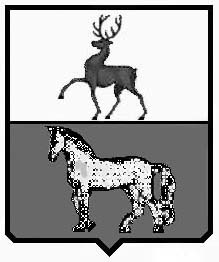 АДМИНИСТРАЦИЯ ПОЧИНКОВСКОГО МУНИЦИПАЛЬНОГО РАЙОНАНИЖЕГОРОДСКОЙ ОБЛАСТИПОСТАНОВЛЕНИЕОб утверждении границ охранных зон линейных сооружений